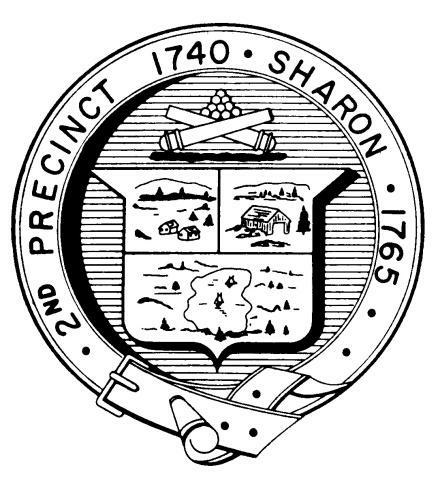 TOWN OF SHARONMEETING NOTICEPOSTED IN ACCORDANCE WITH THE PROVISIONS OF M.G.L. CHAPTER 39 SECTION 23A AS AMENDED.FINANCE COMMITTEEMonday, March 23, 20207:30 p.m.In compliance with the Governor’s emergency declaration relative to the conduct of public meetings, the Town has arranged to conduct board and committee meetings using Zoom video/audio conferencing in an effort to minimize the spread of COVID-19.  Interested citizens can attend the meeting remotely by clicking on the URL code: https://us04web.zoom.us/j/303392697?pwd=MkUwdC9naU9TbVlCTFc1TVpIcUFLQT09Follow the instructions to join the meeting to listen or participate as you would if attending the meeting. Meeting ID: 303 392 697    Password: 776512(for additional assistance see https://www.townofsharon.net/home/news/zoom-videoaudio-conferencing).  This meeting may be presented live by Sharon Community TV with the video and/or audio available for later broadcast.  Minutes of this meeting will be posted on the committee page on the Town’s website www.townofsharon.net<http://www.townofsharon.net>AGENDAReview general government sector FY2021 budgetsPolice  - John Ford, Police ChiefFire - Jim Wright, Fire ChiefDPW - Eric Hooper, Superintendent of Public WorksResponse to citizen petition regarding recycled asphalt pavement - Eric Hooper, Superintendent of Public WorksOther general government sector budgets  - Fred Turkington, Town Administrator Presentation of revised citizen petition regarding artificial turf fields - Debbie TatroVote Annual Town Meeting Articles Early assessment of COVID-19 costs and availability of fundsSolar energy agreement updateLiaison updates:Sharon Schools - Bill Brack, Ann KeitnerLibrary - Charles GoodmanPlanning Board - Arnie CohenStanding Building Committee - Gordon GladstoneMinutes to be voted: March 9, 2020Topics not reasonably anticipated by the Chair in 48 hoursAdjournmentNext meetings: 	March 30th: Vote operating and capital budgets, financial articles;				           Complete review and vote remaining articles; discuss proposed motions.				           (Fincom warrant write-up deadline Thursday April 2)Note: Items may not be discussed in the order listed or at the specific time estimated.  Times are approximate.The meeting likely will be broadcast and videotaped for later broadcast by Sharon Community Television